MRC Centre Early Career Research Fellowships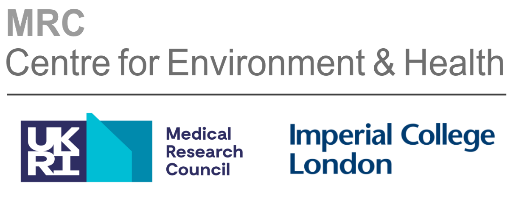 CV TemplateThis form must be completed by all candidates applying for an MRC Centre Early Career Fellowship and must be submitted with the online application form. Please note that relative sizes of each section may be altered and non-relevant sections (including this paragraph) may be deleted, however the final version must not exceed 2 pages. This document should be completed in Arial 11pt.A list of publications may also be added as an Appendix – this should not exceed one page of A4, and must also be completed in Arial 11 pt.The sections below may be deleted where not applicablePersonal Information:Name (including title): Email address:Contact telephone number:Current Research Organisation:Dates (month/year)   From           To                        Dates (month/year)   From           To                        Universities/colleges attendedSubjects read and examinations takenDegree with details of class of honours, prizes etcDate of PhD Viva (month and year):Employment History: Provide details of your employment in chronological date order (most recent first) and including your present position in the table below:Employment History: Provide details of your employment in chronological date order (most recent first) and including your present position in the table below:Employment History: Provide details of your employment in chronological date order (most recent first) and including your present position in the table below:Employment History: Provide details of your employment in chronological date order (most recent first) and including your present position in the table below:Employment History: Provide details of your employment in chronological date order (most recent first) and including your present position in the table below:Dates (month/year)From              To               Dates (month/year)From              To               Name of organisation and position held. Please detail of what your current position involves and the salary associated with this.PI nameType of appointment e.g. permanent, fixed-term, full-time, part-time etcCareer Breaks: Please detail any career breaks in the table below:Career Breaks: Please detail any career breaks in the table below:Career Breaks: Please detail any career breaks in the table below:Dates (month/year)From              ToDates (month/year)From              ToReasonFunding History: Please provide details of your research funding in chronological date order (most recent first) in the table below:Funding History: Please provide details of your research funding in chronological date order (most recent first) in the table below:Funding History: Please provide details of your research funding in chronological date order (most recent first) in the table below:Funding History: Please provide details of your research funding in chronological date order (most recent first) in the table below:Funding History: Please provide details of your research funding in chronological date order (most recent first) in the table below:Funding History: Please provide details of your research funding in chronological date order (most recent first) in the table below:Funding History: Please provide details of your research funding in chronological date order (most recent first) in the table below:Dates (month/year)From      To               Dates (month/year)From      To               Name of grant held. Position on the grant: e.g. PI, Co-I, RATotal amount awardedDid this pay for your full salary? Y/NWere the Research Costs Awarded above £50k per annum (above salary)? Y/NPrizes and Awards: Please detail any prizes or awards in the table below:Prizes and Awards: Please detail any prizes or awards in the table below:Date (month/year)AwardAdditional information: (Please indicate any further details you wish to bring to the panel’s attention)